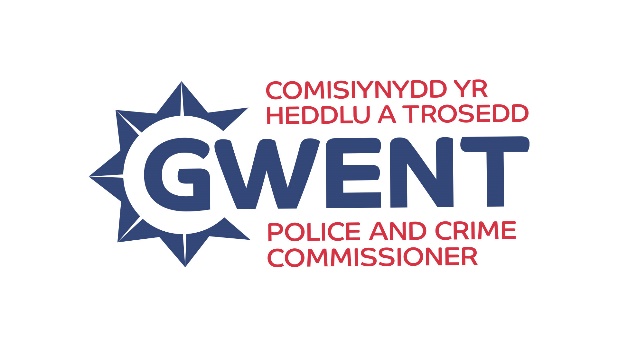 Pre-Qualification Questionnaire (PQQ) - Application ChecklistPlease ensure that you have read the Police Community Fund Guidance and Criteria document prior to completing this PQQ form.Should you need any assistance in developing your proposal for funding to ensure its eligibility to the Fund please contact FundingQueries@gwent.police.uk who can offer assistance and advice.   Part One: What we would like to see demonstrated within your application:Please select each of the statements below to confirm that you can demonstrate each of them in your application.  You can only proceed if you meet every statement.        The main target group for your project will be children and young people or vulnerable adults under the age of 25 who may be in danger of entering the criminal justice system, are involved in the criminal justice system, or have become victims of crime.           You can provide evidence that beneficiaries have participated in the development of your proposed project/activity.          You can demonstrate an awareness of similar work that is already taking place within the county or your local area and that you have explored the possibility of working together to share learning and resources.         You are willing to work with your local PCSOs / Neighbourhood Policing Teams etc, as part of your project.         You have a clear plan as to how you intend the project to become sustainable beyond the lifetime of any grant funding you may receive from the Police and Crime Commissioner.         You have a clear plan on how you will measure and evaluate the impact your project has had against the Police and Crime Plan priorities and will be able to evidence this.         Your organisation / group must have a presence in Gwent (or be willing to establish one) and 100% of the funding must be spent for the benefit of Gwent residents.If you have selected every statement above, please continue to Part Two.  Part Two: Please check your organisations eligibility to apply to the fund:Please select one of the below.  You can apply if your organisation is a not-for-profit organisation which takes one of the following legal forms:        Charitable Incorporated Organisation (CIO))         Constituted Community Group, Voluntary Organisation or Club        Community Interest Company (CIC)        Company limited by guarantee / Company limited by shares         Education Establishments (which are not primarily funded by the Local Authority)         Other – Please state organisation type in the below box: Part Three:  Please confirm that your project meets the essential application criteria, by selecting the statements below:        Your project supports one or more of the five police and crime plan priorities (select each that are appropriate): Keep Neighbourhoods Safe. Combat Serious Crime. Support Victims and Protect the Vulnerable. Increase Community Confidence in Policing         You have a UK bank account in your organisation / group’s name.Part Four:  Please complete the following to help us assess whether you are eligible to apply to the Police and Crime Commissioner’s Police Community Fund:Part Five:  Please consider the statements below and select all those that apply to confirm your organisation / group is able to evidence and comply with the appropriate statements:       Appropriate insurances are in place, including Public liability Insurance.        Risk assessments have been completed (if appropriate).      The organisation / group is General Data Protection Regulations (GDPR) compliant.      The bank account for the organisation/ group has a proven financial history.      The relevant Welsh Language Standard will be adhered to and the Welsh Language will be treated equally with the English Language.     Where staff need to be recruited, the selection process for staff and volunteers is fair and transparent.	Your organisation / group has a constitution that you are able to provide a copy of upon request.         Where your proposed project is to work with / receive referrals from outside of your organisation, you have clearly identified the organisations these will be from and have established with them in advance of submitting this PQQ that they have agreed to provide referrals and/or additional services.         Your organisation / group are able to provide two letters of support (one of which should be from a statutory partner where relevant and /or from an organisation you receive referrals from).Part Six: Where the organisation/ group works directly with children, young people or vulnerable adults, please select the statements to confirm your organisation/ group is able to evidence the following:      A safeguarding policy is in place.      The safeguarding policy is reviewed annually (as a minimum).      All staff members that will be working on the project are Disclosure and Barring Service (DBS) checked.   Ensuring that all staff are then kept up to date with their DBS checks for the duration of the project in a timely manner.        Follow statutory or best practice guidance on appropriate ratios for staff or volunteers to children, young people and vulnerable adults.      Provide, where necessary, child protection and health and safety training or guidance for staff and volunteers.Declaration:I am authorised to submit this Pre Qualification Questionnaire on behalf of the organisation / project; andI certify that the information provided is correct. Once complete please send this form for consideration to PCCPoliceCommunityFund@gwent.police.uk  Organisation Name:     Project Name:     Lead Applicant’s Name:     Contact Number:     Email Address:     Organisation Address:     Which language would you prefer we use when we communicate with you? Welsh                     English      Brief Description of the project you are hoping to apply for (max 500 words): Please indicate an estimate of how much you wish to apply for:Which local authority area(s) will the activity take place?Where appropriate, which organisations will your project work with to receive referrals from / deliver additional services?Signed:       Print Name:     Position in Organisation:     Date:     